LIGO Laboratory / LIGO Scientific CollaborationLIGO-T1000718-v3	Advanced LIGO	Date: aLIGO Hartmann Sensor Optics and Opto-Mechanical components (H1, L1, H2): Input Test MassesAuthor(s): Aidan BrooksDistribution of this document:LIGO Scientific CollaborationThis is an internal working noteof the LIGO Laboratory.http://www.ligo.caltech.edu/Table of Contents1	References	32	Introduction	33	In-vacuum components	43.1	H1, L1: X & Y	43.1.1	H1, L1: X & H2: Y	83.1.2	H1, L1: Y & H2: X	104	Extra-vacuum optics and opto-mechanics	114.1	H1, L1: X [S-polarization]	114.2	H1, L1: Y [P-polarization]	144.3	Summary of Optics and opto-mechanics	164.4	Unresolved issues	17ReferencesT1000179, aLIGO Hartmann Sensor Optical Layouts (H1, L2, H2): Input Test Masses, Aidan Brooks.D1003125, In-vacuum Hartmann steering optics platforms.IntroductionThe purpose of this document is to itemize the optics and opto-mechanics needed for the H1, L1 and H2 ITM Hartmann Wavefront Sensors in aLIGO. The document is divided into two sections – the in-vacuum components and the extra-vacuum components.In-vacuum componentsH1, L1: X & Y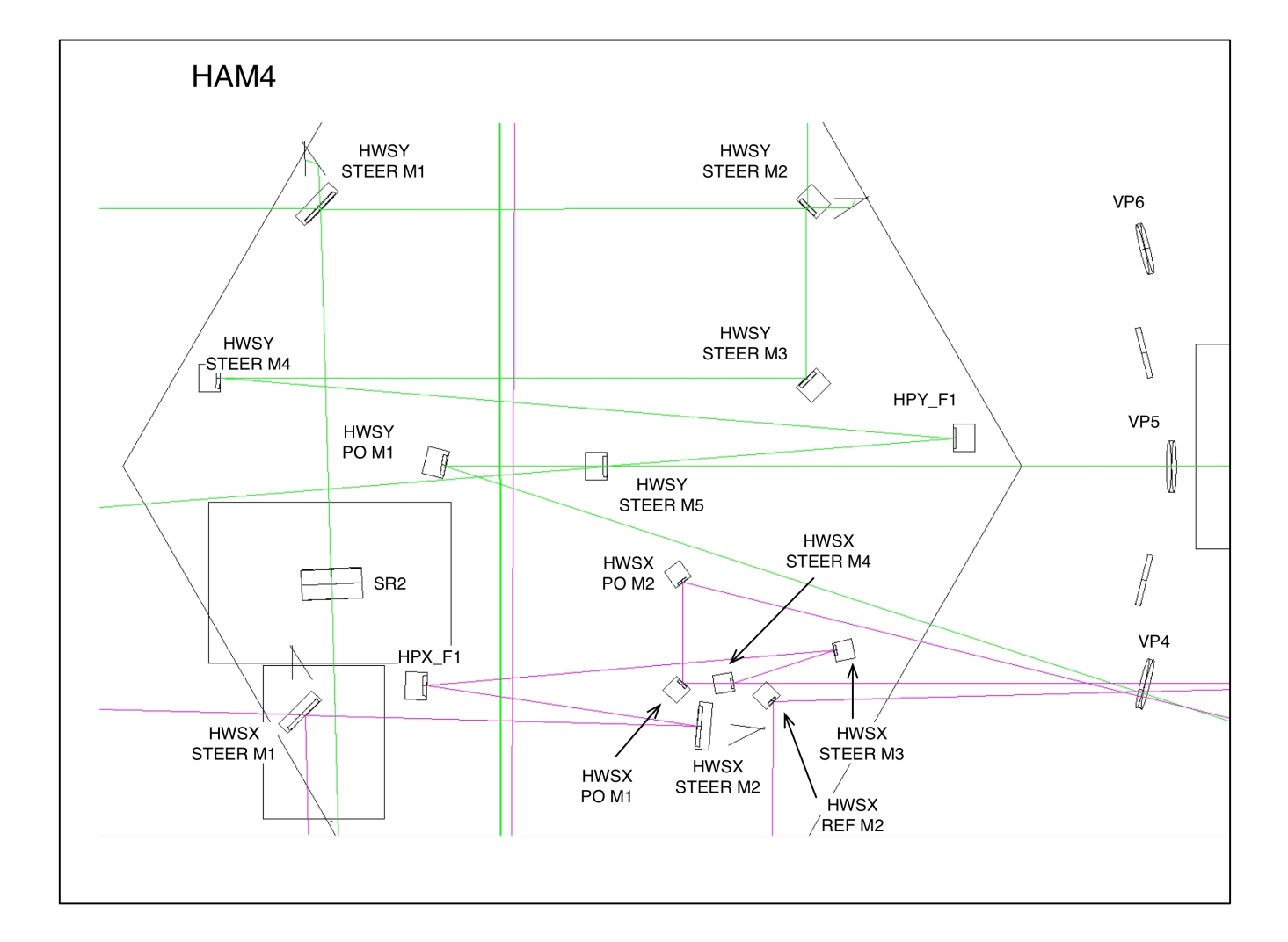 Figure : HAM4 region and HWS opticsThe HAM4-HWS in-vacuum optics are shown in Figure 1.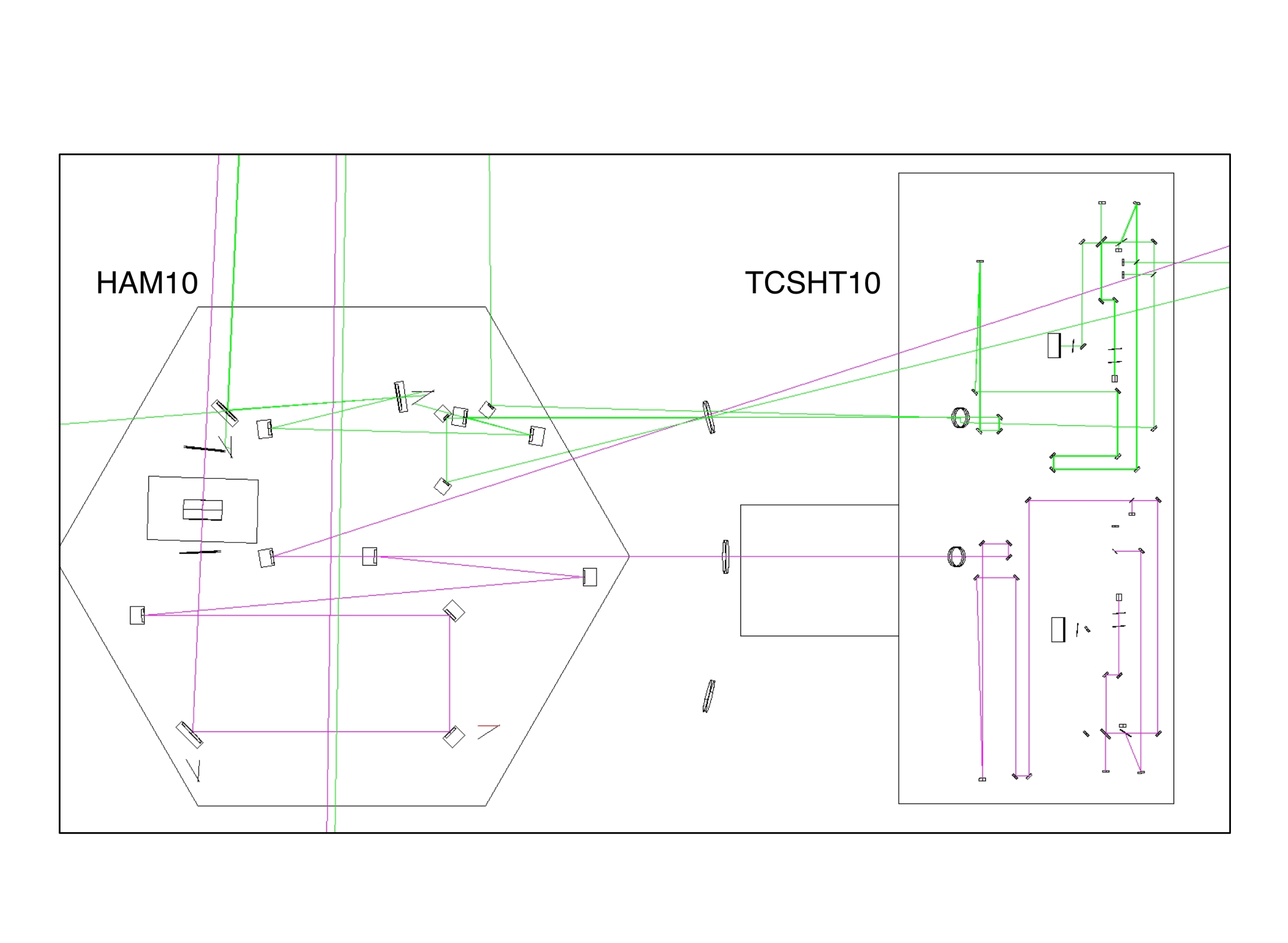 Figure : HAM10 region and HWS opticsThe H2:HAM10 region shown in Figure 2 is the mirrored layout of the H1/L1:HAM4 region shown in Figure 1.The beam sizes for the four different HWS imaging configurations (H1/L1:X, H2:X, H1/L1:Y and H2:Y) are shown in Figure 3, plotted from the SR2 AR surface for those beams injected through SR2 and the PO mirror for those beams reflected off the BS_AR surface. Reviewer’s comment, MRS; Please label the mirror locations on this figure.The H1 and H2 configurations are similar enough that we can make the optics identical between each configuration. We only need verify the beam sizes on the optics are small enough to avoid significant diffraction in both cases.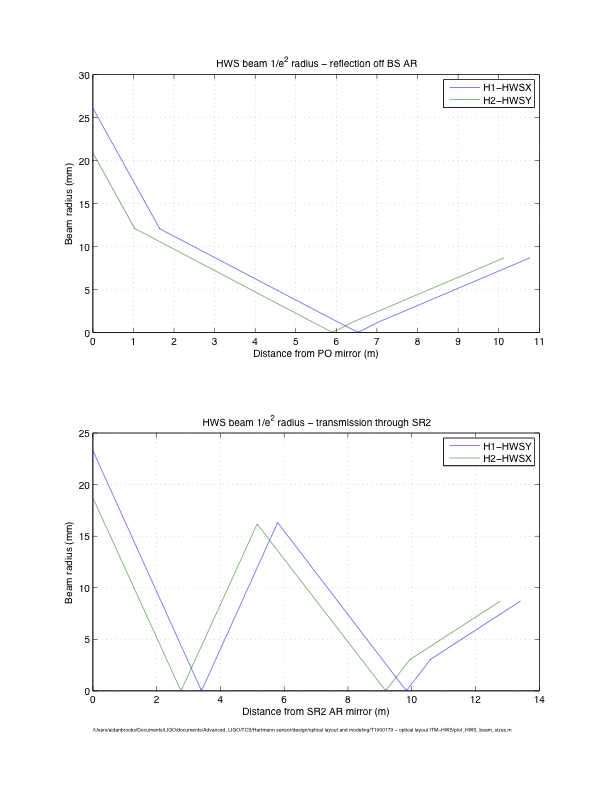 Figure : HWS beam size vs distance: (upper) H1-HWSX, H2-HWSY and (lower) H1-HWSY, H2-HWSX.H1, L1: X & H2: YThe in-vacuum optics for H1, L1:X and H2:Y are listed below in Table 1. The beam sizes are calculated in the Mathematica notebooks in DCC entry T1000179. All beam sizes are derived assuming the optimum beam diameter at the HWS of CCD_diameter  SQRT[2] which is the maximum beam size used.Table : H1, L1: X & H2: Y optics (see T1100463 and T1100471) – the names given for the optics are for the H1:X case.Some optics will require left or right handed mounts. The orientation for left and right handed mounts, as defined by Newport is shown in Figure 4.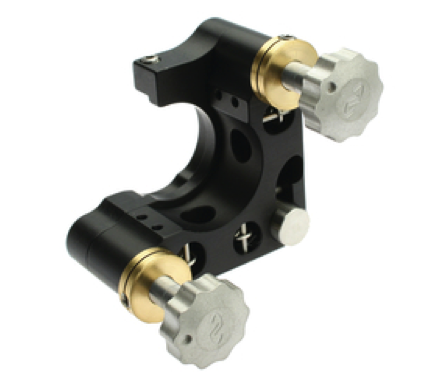 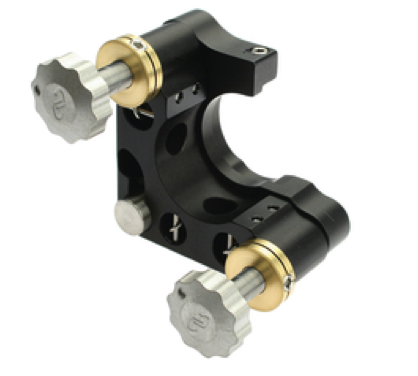 Figure : (left) left-handed mirror mount and (right) right-handed mirror mountThere are at least four types of coatings required for the optics in Table 1:Super-broadband coating 500-1100nm for s- and p-polarizations from 0-45 specify the coating for each mirrorPartially transmitting, R ~ 10% at 543nm and highly reflective at 700-1100nm at close to normal incidence which mirror?Dichroic mirrors. Front surface: T > 99.5% for 1064nm at 45, R > 95% for s- and p- polarization at 45. Rear surface: AR coating for 1064nm at 45 specify AR coatingDichroic mirrors. Front surface: T > 99.5% for 1064nm at ~4, R > 95% for s- and p- polarization at ~4. Rear surface: AR coating for 1064nm at ~4 specify AR coatingThe opto-mechanics necessary for the optics listed above are listed in Table 2. This includes the mirror mounts and the platforms necessary to raise the mounts to the correct beam heights.Table : H1, L1: X  & H2: Y opto-mechanicsH1, L1: Y & H2: XThe in-vacuum optics for H1, L1:Y and H2:X are listed below in Table 3. specify the coating for each mirrorTable : H1, L1: Y & H2: X opticsThe opto-mechanics necessary for the optics listed above are listed in Table 4. The size of mirror mount is listed, as is the platform necessary to raise the center of the optic to the beam height.Table : H1, L1: Y & H2: X opto-mechanicsExtra-vacuum optics and opto-mechanicsNote: the exterior vacuum optics will be subject to some re-arrangement from what is shown here to get the imaging lengths correct. The quantity of optics may vary marginally, but the functionality and basic design will not.H1, L1: X & H2:Y [S-polarization]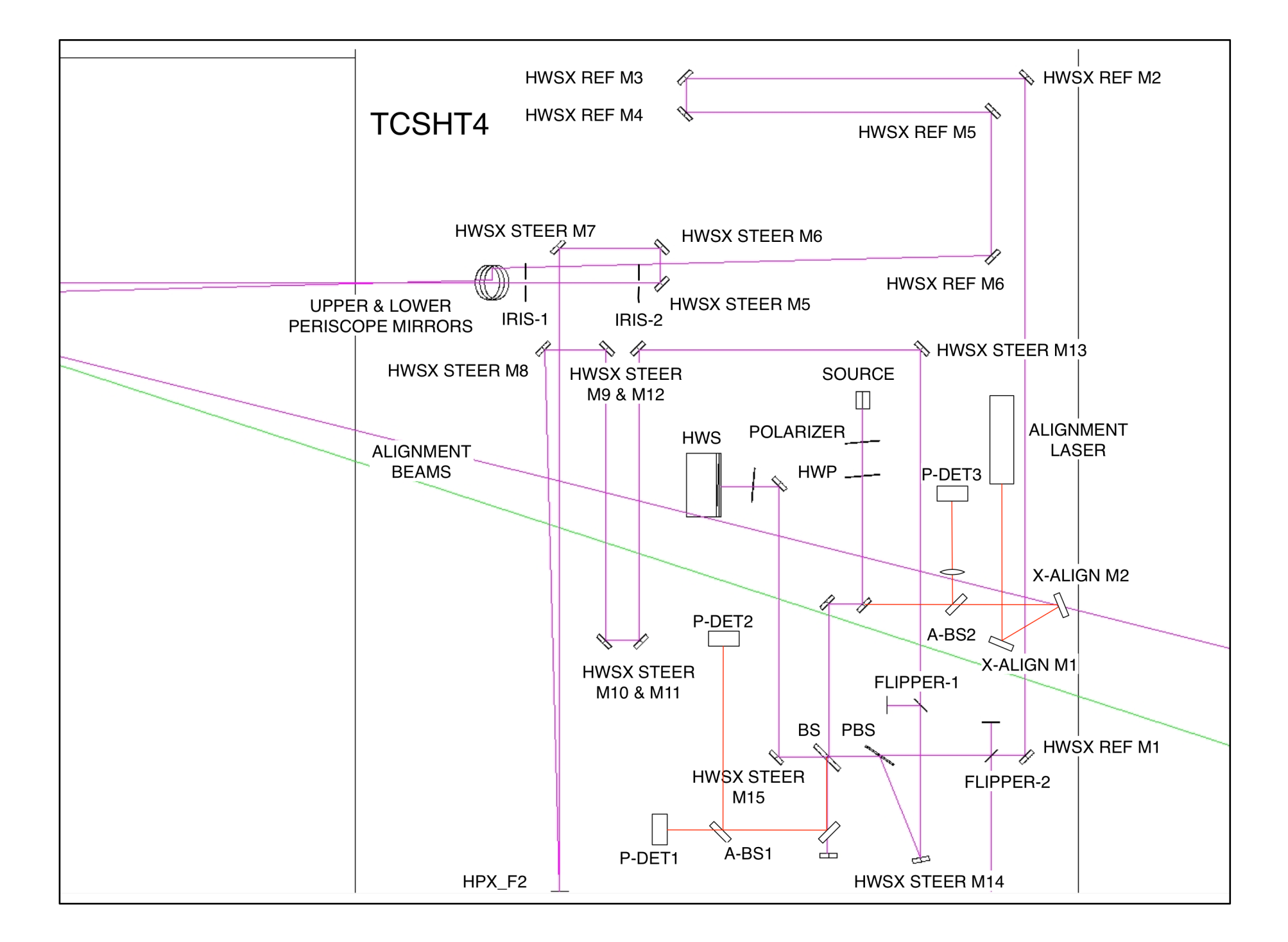 Figure : H1, L1 exterior table opto-mechanicsThe extra-vacuum optics for H1, L1:X are listed below in Table 5. specify the coating for each mirrorTable : H1, L1: X extra-vacuum opticsThe extra-vacuum opto-mechanics for H1, L1:X are listed below in Table 6.Table : H1, L1: X extra-vacuum opto-mechanicsH1, L1: Y [P-polarization]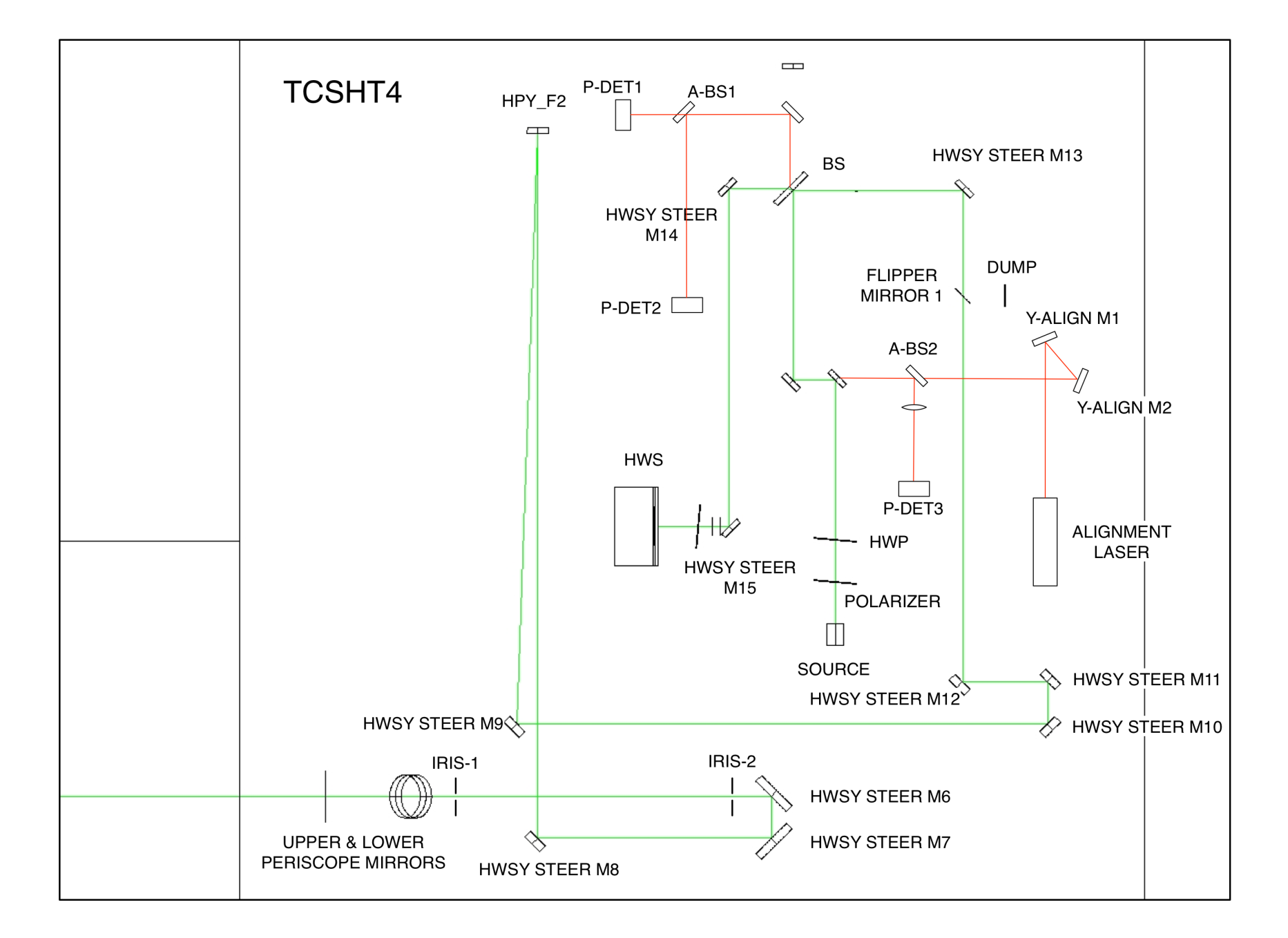 Figure : H1, L1 exterior table opto-mechanicsThe extra-vacuum optics for H1, L1:Y are listed below in Table 7. specify the coating for each mirrorTable : H1, L1: Y extra-vacuum opticsThe extra-vacuum opto-mechanics for H1, L1:Y are listed below in Table 8.Table : H1, L1: Y extra-vacuum opto-mechanicsUnresolved issuesPeriscope design – will be LIGO design describe the function and locationFiber-free space collimators (invar) – LIGO design? Look for source explain this in more detailIn-vacuum optics manufacturers – most will be customGouy phase adjustment for remote steering? – want Gouy phase difference to be ~90 deg explain this in more detailExtra-vacuum optics curved mirror manufacturersCollimating lens for fiber. – need to choose one to produce correct mode explain this in more detailCalifornia Institute of TechnologyLIGO Project – MS 18-341200 E. California Blvd.Pasadena, CA 91125Phone (626) 395-2129Fax (626) 304-9834E-mail: info@ligo.caltech.eduMassachusetts Institute of TechnologyLIGO Project – NW22-295185 Albany StCambridge, MA 02139Phone (617) 253-4824Fax (617) 253-7014E-mail: info@ligo.mit.eduLIGO Hanford ObservatoryP.O. Box 159Richland WA 99352Phone 509-372-8106Fax 509-372-8137LIGO Livingston ObservatoryP.O. Box 940Livingston, LA  70754Phone 225-686-3100Fax 225-686-7189NameOptic TypeMax beam diam.AOIOptic diam.NotesHWSX STEER M1Flat super-polished mirror. Dichroic BS52.2mm~ 454”Super-polished mirror, wedged1064nm: front surface T>99.5%, rear surface AR coating.500-880nm: front surface reflectsHWSX STEER M2Flat super-polished mirror. Dichroic BS35.7mm~ 44”Super-polished mirror, wedged1064nm: front surface T>99.5%, rear surface AR coating.500-880nm: front surface reflectsHPX_F1Curved mirror24.1mm~ 62”f = -2.0m, R = -4.0m convexSuper-polished mirror, wedgedSuper-broadband coating 500-1100nmHWSX STEER M3Flat mirror19.7mm~ 62”Super-polished mirror, wedgedSuper-broadband coating 500-1100nmHWSX STEER M4Flat mirror17.8mm~ 62”Super-polished mirror, wedged, partially transmitting at 543nm, highly reflective at 700-1100nmHWSX PO M1Flat mirror~ 3 mm~ 451”Super-polished mirror, wedgedSuper-broadband coating 500-1100nmHWSX PO M2Flat mirror~ 3 mm~ 451”Super-polished mirror, wedgedSuper-broadband coating 500-1100nmHAM4 VP4 Viewport~13mm~ 16”See E1000604-v2Secondary beamHWSX REF M2 Off-axis paraboloid~2mm~ 451”F = 1.0mSuper-broadband coating 500-1100nmHWSX REF M1 Curved mirror~50mm04”F = 7.5mSuper-broadband coating 500-1100nmNameMirror mountPlatformClampsChiralityNotesHWSX STEER M14” mirror mountD1101820YesH1/L1: LHH2: LHCustom Siskiyou 4” mountHWSX STEER M24” mirror mountD1101820YesRH/LHCustom Siskiyou 4” mountHPX_F12” mirror mountD1101821YesRH/LHSiskiyou 2” mirror mountHWSX STEER M32” mirror mountD1101821YesRH/LHSiskiyou 2” mirror mountHWSX STEER M42” mirror mountD1101821YesRH/LHSiskiyou 2” mirror mountHWSX PO M11” mirror mountD1101822YesRHSiskiyou 1” mirror mountHWSX PO M21” mirror mountD1101822YesRHSiskiyou 1” mirror mountSecondary beamHWSX REF M2 1” mirror mountD1101822YesRHFor off-axis paraboloidHWSX REF M1 4” mirror mountD1101820YesRH/LHCustom Siskiyou 4” mountNameOptic TypeBeam diam.AOIOptic diam.NotesHWSY STEER M1Dichroic BS34.4mm~ 454”Super-polished mirror, wedged1064nm: front surface T>99.5%, rear surface AR coating.500-880nm: front surface reflectsHWSY STEER M2Dielectric mirror17.9mm~ 452”Super-polished mirror, wedged1064nm: front surface T>99.5%, rear surface AR coating.500-880nm: front surface reflectsHWSY STEER M3Dichroic BS12.2mm~ 452”Super-polished mirror, wedgedSuper-broadband coating 500-1100nmHWSY STEER M4Dichroic BS7.7mm~ 41”Super-polished mirror, wedgedSuper-broadband coating 500-1100nmHPY_F1Curved mirror32.6mm~ 42”F = 1.5m, (R = 3.0m concave)Super-polished mirror, wedgedSuper-broadband coating 500-1100nmHWSY STEER M5Dielectric mirror25.7mm~ 42”Super-polished mirror, wedged, partially transmitting at 543nm, highly reflective at 700-1100nmHWSY RR PO1” mirror mount~ 3mm~ 201”Super-polished mirror, wedgedSuper-broadband coating 500-1100nmHAM4 VP5Viewport~22mm~ 16”See E1000604-v2NameMirror mountPlatformClampsChiralityNotesHWSY STEER M14” mirror mountD1101820YesLHCustom Siskiyou 4” mountHWSY STEER M22” mirror mountD1101821YesLHSiskiyou 2” mirror mountHWSY STEER M32” mirror mountD1101821YesRHSiskiyou 1” mirror mountHWSY STEER M41” mirror mountD1101820YesRHSiskiyou 1” mirror mountHPY_F12” mirror mountD1101821YesLHSiskiyou 2” mirror mountHWSY STEER M52” mirror mountD1101821YesLHSiskiyou 2” mirror mountHWSY RR PO1” mirror mountD1101820YesRH/LHSiskiyou 1” mirror mountNameOptic TypeBeam diam.AOIOptic diam.NotesHPX_STEER_UPMDielectric mirror8.0mm~ 453”HPX_STEER_LPMDielectric mirror4.6mm~ 453”HWSX STEER M6Dielectric mirror3.3mm~ 451”HWSX STEER M7Dielectric mirror3.1mm~ 451”HWSX STEER M8Dielectric mirror2.4mm~ 451”HPX_F2Curved mirror2.4mm~ 11”F = 2.5m, Super-polished mirror, RoC = 5.0m, concaveHWSX STEER M9Dielectric mirror5.6mm~ 451”HWSX STEER M10Dielectric mirror5.9mm~ 451”HWSX STEER M11Dielectric mirror7.6mm~ 452”HWSX STEER M12Dielectric mirror7.8mm~ 452”HWSX STEER M13Dielectric mirror9.5mm~ 452”HWSX STEER M14Dielectric mirror11.2mm~ 452”FLIPPER MIRROR-PDielectric mirror~13mm~ 451”HWSX STEER M15Dielectric mirror14.2mm~ 152”HPX_PBSPolarizing beam splitter14.8mm~ 652”HWSX STEER M16Dielectric mirror15.4mm~ 452”BAND PASS FILTER1”HARTMANN SENS.Hartmann sensor17.4mm~ 1N/ABSBeam Splitter~15 mm~ 452”HWSX SOURCE M2Dielectric mirror~17mm~ 452”HWSX SOURCE M1Dielectric mirror~17mm~ 452”HWSX HWPHalf wave plate~17mm~ 12”HWSX POLARIZER Polarizer~17mm~ 12”HWSX SOURCE COLLIMATORLens~17mm~ 0.52”LIGHT SOURCEFiber outputSecondary beamFLIPPER MIRROR-SDielectric mirror~ 451”HWSX BEAM2 STEER M1Dielectric mirror~ 452”HWSX BEAM2 STEER M2Dielectric mirror~ 452”HWSX BEAM2 STEER M3Dielectric mirror~ 452”HWSX BEAM2 STEER M4Dielectric mirror~ 452”HWSX BEAM2 STEER M5Dielectric mirror~ 451”HWSX BEAM2 STEER M6Dielectric mirror~ 451”BEAM DUMP 1BEAM DUMP 2BEAM DUMP 3Alignment laser	X-ALIGN M0Dielectric mirror~17mm452”X-ALIGN M1Dielectric mirror~17mm452”X-ALIGN M2Dielectric mirror~17mm452”A-BS150/50 Beam splitter~17mm452”A-BS250/50 Beam splitter~17mm452”P-DET1GigE CMOS camera~17mm~ 0.5See T1100149P-DET2GigE CMOS camera~17mm~ 0.5See T1100149P-DET3 LENSLens~3mm~ 0.51”See T1100149P-DET3QPD~0.5mm~ 0.5See T1100149NameMount typeBaseMountNotesHPX_STEER_UPM3” mirror mountCustom periscope requiredHPX_STEER_LPM3” mirror mountCustom periscope requiredHWSX STEER M61” mirror mountPedestalNewport SS100-F2KNTranslation stage required to span M6 and M7. Newport 426?HWSX STEER M71” mirror mountPedestalNewport SS100-F2KNSee note aboveHWSX STEER M81” mirror mountPedestalNewFocus 8816-6Remotely steerable. Gouy phase = -84.8HPX_F21” mirror mountPedestalNewFocus 8816-6Remotely steerableGouy phase = 84.7HWSX STEER M91” mirror mountPedestalNewport SS100-F2KNHWSX STEER M101” mirror mountPedestalNewport SS100-F2KNHWSX STEER M112” mirror mountPedestalNewport U200-A2KTranslation stage required to span M11 and M12. Newport 426?HWSX STEER M122” mirror mountPedestalNewport U200-A2KSee note aboveHWSX STEER M132” mirror mountPedestalNewport U200-A2KHWSX STEER M142” mirror mountPedestalNewport U200-A2KFLIPPER MIRROR-PFlipper mirror PedestalNewfocus 8892-KHWSX STEER M152” mirror mountPedestalNewport U200-A2KHPX_PBS2” mirror mountPedestalNewport U200-A2KHWSX STEER M162” mirror mountPedestalNewport U200-A2KBAND PASS FILTER??HARTMANN SENS.D1000715N/AN/ABS2” mirror mountPedestalNewport U200-A2KHWSX SOURCE M22” mirror mountPedestalNewport U200-A2KHWSX SOURCE M12” mirror mountPedestalNewport U200-A2KHWSX HWPRotation stagePedestalNew Focus 9401??HWSX POLARIZER Rotation stagePedestalNew Focus 9401?? – maybe 2”HWSX SOURCE COLL.2” lens mountPedestalLIGHT SOURCEFiber-free space couplerPedestalNew Focus 9091Possibly in-house?Secondary beamFLIPPER MIRROR-SFlipper mirror Newfocus 8892-KHWSX BEAM2 STEER M12” mirror mountPedestalNewport U200-A2KHWSX BEAM2 STEER M22” mirror mountPedestalNewport U200-A2KHWSX BEAM2 STEER M31” mirror mountPedestalNewport SS100-F2KNHWSX BEAM2 STEER M41” mirror mountPedestalNewport SS100-F2KNHWSX BEAM2 STEER M51” mirror mountPedestalNewport SS100-F2KNHWSX BEAM2 STEER M61” mirror mountPedestalNewport SS100-F2KNBEAM DUMP 1Beam dumpPedestalNewport PL15BEAM DUMP 2Beam dumpPedestalNewport PL15BEAM DUMP 3Beam dumpPedestalNewport PL15Alignment laser	X-ALIGN M02” mirror mountPedestalNewport U200-A2KX-ALIGN M12” mirror mountPedestalNewport U200-A2KX-ALIGN M22” mirror mountPedestalNewport U200-A2KA-BS12” mirror mountPedestalNewport U200-A2KA-BS22” mirror mountPedestalNewport U200-A2KP-DET1PedestalSee T1100149P-DET2PedestalSee T1100149P-DET3 LENS1” lens mountPedestalSee T1100149P-DET3QPDPedestalIn-houseSee T1100149NameOptic TypeBeam diam.AOIOptic diam.NotesHPY_STEER_UPMDielectric mirror12.2mm~ 453”HPY_STEER_LPMDielectric mirror6.7mm~ 453”HWSY STEER M6Dielectric mirror~3 mm~ 451”HWSY STEER M7Dielectric mirror~3 mm~ 451”HWSY STEER M8Dielectric mirror~ 3mm~ 451”HPY_F2Curved mirror6.1mm~ 11”F = 1.5m, super-polished mirror, (RoC = 3.0m, concave).HWSY STEER M9Dielectric mirror~ 3mm~ 451”HWSY STEER M10Dielectric mirror0.6mm~ 451”HWSY STEER M11Dielectric mirror8.9mm~ 452”HWSY STEER M12Dielectric mirror11.4mm~ 452”HWSY STEER M13Dielectric mirror11.6mm~ 452”HPY_PBSPolarizing beam splitter14.8mm~ 652”HWSY STEER M14Dielectric mirror12.0mm~ 452”HWSY STEER M15Dielectric mirror14.2mm~ 452”BAND PASS FILTERFilter17.4mm1”HARTMANN SENS.Hartmann sensor17.4mm~ 1N/ABSBeam Splitter~15 mm~ 452”HWSY SOURCE M2Dielectric mirror~17mm~ 452”HWSY SOURCE M1Dielectric mirror~17mm~ 452”HWSY HWPHalf wave plate~17mm~ 12”HWSY POLARIZER Polarizer~17mm~ 12”HWSY SOURCE COLLIMATORLens~17mm~ 0.52”LIGHT SOURCEFiber outputAlignment laser	Y-ALIGN M0Dielectric mirror~17mm452”Y-ALIGN M1Dielectric mirror~17mm452”Y-ALIGN M2Dielectric mirror~17mm452”A-BS150/50 Beam splitter~17mm452”A-BS250/50 Beam splitter~17mm452”P-DET1GigE CMOS camera~17mm~ 0.5See T1100149P-DET2GigE CMOS camera~17mm~ 0.5See T1100149P-DET3 LENSLens~3mm~ 0.51”See T1100149P-DET3QPD~0.5mm~ 0.5See T1100149NameMount typeBaseMountNotesHPY_STEER_UPM3” mirror mountPeriscopeLIGO periscope requiredHPY_STEER_LPM3” mirror mountPeriscopeLIGO periscope requiredHWSY STEER M61” mirror mountPedestalNewport SS100-F2KNTranslation stage required to span M8 and M9. Newport 426?HWSY STEER M71” mirror mountPedestalNewport SS100-F2KNSee note aboveHWSY STEER M81” mirror mountPedestalNewFocus 8816-6Remotely steerable. Gouy Phase = -78.2HPY_F21” mirror mountPedestalNewFocus 8816-6Remotely steerableGouy Phase = 87.5HWSY STEER M91” mirror mountPedestalNewport SS100-F2KNHWSY STEER M101” mirror mountPedestalNewport SS100-F2KNTranslation stage required to span M11 and M10. Newport 426?HWSY STEER M112” mirror mountPedestalNewport U200-A2KSee note aboveHWSY STEER M122” mirror mountPedestalNewport U200-A2KHWSY STEER M132” mirror mountPedestalNewport U200-A2KHPY_PBS2” mirror mountPedestalNewport U200-A2KHWSY STEER M142” mirror mountPedestalNewport U200-A2KHWSY STEER M152” mirror mountPedestalNewport U200-A2KBAND PASS FILTERPrism mountPedestalHARTMANN SENS.2” mirror mountPedestalNewport U200-A2KBS??????HWSY SOURCE M22” mirror mountN/AN/AHWSY SOURCE M12” mirror mountPedestalNewport U200-A2KHWSY HWPRotation stagePedestalNew Focus 9401HWSY POLARIZER Rotation stagePedestalNew Focus 9401HWSY SOURCE COLL.2” lens mountPedestalLIGHT SOURCEFiber-free space couplerPedestalNew Focus 9091Alignment laser	X-ALIGN M02” mirror mountPedestalNewport U200-A2KX-ALIGN M12” mirror mountPedestalNewport U200-A2KX-ALIGN M22” mirror mountPedestalNewport U200-A2KA-BS12” mirror mountPedestalNewport U200-A2KA-BS22” mirror mountPedestalNewport U200-A2KP-DET1PedestalSee T1100149P-DET2PedestalSee T1100149P-DET3 LENS1” lens mountPedestalSee T1100149P-DET3QPDPedestalIn-houseSee T1100149